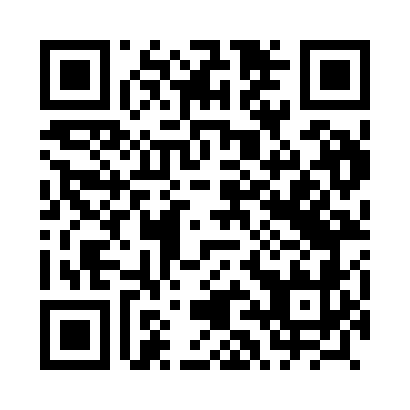 Prayer times for Okupniki, PolandWed 1 May 2024 - Fri 31 May 2024High Latitude Method: Angle Based RulePrayer Calculation Method: Muslim World LeagueAsar Calculation Method: HanafiPrayer times provided by https://www.salahtimes.comDateDayFajrSunriseDhuhrAsrMaghribIsha1Wed2:455:1612:425:498:0910:292Thu2:415:1412:425:508:1110:323Fri2:385:1212:425:518:1310:354Sat2:345:1012:425:528:1410:395Sun2:305:0812:425:538:1610:426Mon2:285:0712:425:548:1810:457Tue2:275:0512:425:558:1910:488Wed2:265:0312:425:568:2110:499Thu2:265:0112:425:578:2210:4910Fri2:255:0012:415:588:2410:5011Sat2:244:5812:415:598:2510:5112Sun2:244:5712:416:008:2710:5113Mon2:234:5512:416:018:2910:5214Tue2:224:5412:416:028:3010:5315Wed2:224:5212:416:038:3210:5316Thu2:214:5112:416:048:3310:5417Fri2:214:4912:416:058:3510:5518Sat2:204:4812:426:058:3610:5519Sun2:204:4612:426:068:3710:5620Mon2:194:4512:426:078:3910:5721Tue2:194:4412:426:088:4010:5722Wed2:184:4312:426:098:4210:5823Thu2:184:4112:426:108:4310:5924Fri2:174:4012:426:108:4410:5925Sat2:174:3912:426:118:4611:0026Sun2:174:3812:426:128:4711:0027Mon2:164:3712:426:138:4811:0128Tue2:164:3612:426:138:4911:0229Wed2:164:3512:436:148:5111:0230Thu2:154:3412:436:158:5211:0331Fri2:154:3312:436:158:5311:03